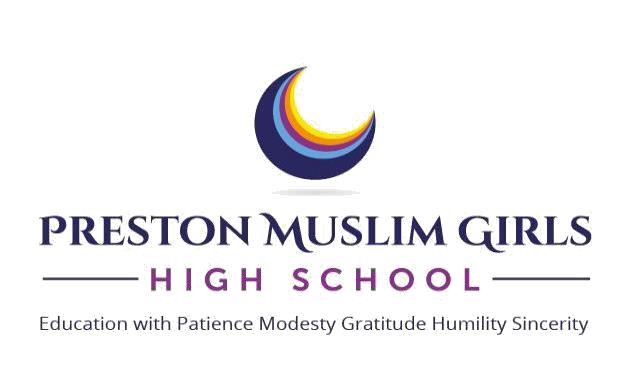 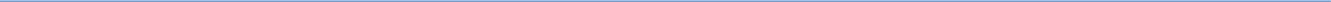 Supplementary Information Form 2024-2025PLEASE COMPLETE THIS FORM USING CAPITAL LETTERS. THANK YOUIt is the responsibility of the Parent/Carer to complete the Supplementary Information Form and return to the school, no later than 31 October 2023.This is in addition to the online application form, that is required to be completed through Lancashire County Council. 1.Pupil Details1.Pupil Details1.Pupil DetailsLegal ForenameMiddle Name(s)Legal SurnameAddress(Where she normally resides, please note “normally” is more than four nights per week)PostcodePostcodeDate of Birth (dd/mm/yyyy)_   _   /    _    _       /   _   _   _   __   _   /    _    _       /   _   _   _   _2. Supporting evidence for Application    Please note section 6a & 6b will also be required to be completed for each category below.2. Supporting evidence for Application    Please note section 6a & 6b will also be required to be completed for each category below.Are you applying for a place because of: (you may tick more than one box)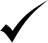 Child of school staff, please state full name and position of staff member. Full Name ……………………………………………………….Position     ………………………………………………………..Siblings in school at the time of admission, please state full name and D.O.B of sibling attending PMGHS. Name   ………………………….………………………………….D.O.B   …………………………………………………………….. Feeder primary School, child attends The Olive School, Preston.Headteachers Name ……………………………………….Headteachers signature ………………………………….Special Social/Medical needs, please attach evidence.Supporting evidence attached 4. Family Details                         Please complete section below Name of Parent/CarerAddress                                                                                                            Post CodeTelephone NumberEmail Address6a. Please complete sections 6a & 6b WITH the authorised person from Masjid/Madrasah where the Parent/Carer/Child attends.6a. Please complete sections 6a & 6b WITH the authorised person from Masjid/Madrasah where the Parent/Carer/Child attends.Name of Place of WorshipAddressPostcodeTelephone numberEmail Address6b. How has the Parent/Carer/Pupil attended this place of worship (please only tick one box and circle appropriately)  6b. How has the Parent/Carer/Pupil attended this place of worship (please only tick one box and circle appropriately)  6b. How has the Parent/Carer/Pupil attended this place of worship (please only tick one box and circle appropriately)  6b. How has the Parent/Carer/Pupil attended this place of worship (please only tick one box and circle appropriately)  The Parent/Carer/Pupil has attended Daily for 5 years leading up to 1st September 2023                            The Parent/Carer/Pupil has attended Daily for 2 years leading up to 1st September 2023     The Parent/Carer/Pupil has attended Weekly for 2 years leading up to 1st September 2023       The Parent/Carer/Pupil has attended Daily/Weekly for less than 2 yearsleading up to 1st September 2023Name of Authorised person from place of worshipName of Authorised person from place of worshipName of Authorised person from place of worshipName of Authorised person from place of worshipSignature of Authorised person                                                                                                                                             DateSignature of Authorised person                                                                                                                                             DateSignature of Authorised person                                                                                                                                             DateSignature of Authorised person                                                                                                                                             Date7. To be completed by minister of religion/faith leader where the child is of other faith other than Muslim7. To be completed by minister of religion/faith leader where the child is of other faith other than MuslimName of Minister/LeaderTelephone NumberEmail AddressSigned by Minister/Leader